ERDEM ÇOMUT, MD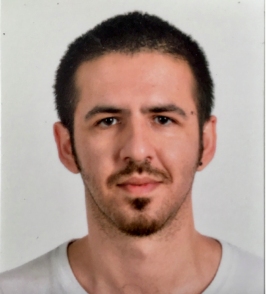 Pathologist, MD, Pamukkale University, Faculty of Medicine, Denizli - TurkeyE-Mail: comuterdem@gmail.comWork Address: Pamukkale Üniversitesi Tıp Fakültesi, Patoloji A.D. Fahri Gökşin Onkoloji Binası 2. Kat Kınıklı Kampüsü Pamukkale - DenizliHome Address: Kervansaray Mah. Barbaros Bulvarı No:92 Pamukkale, DenizliDate of Birth: 03/11/1986 Place of Birth: Denizli / TurkeyCitizenships: Turkey Working Experience  Jan.2020 – Present    Assistant Professor,  Pamukkale University, Faculty of Medicine, Pathology DepartmentFeb. 2018 – Sep. 2019   Pathologist, MD,  Turkish Ministry of Health, Hakkari State Hospital  Dec. 21 2012- September. 17 2017   Turkish Ministry of Health-Izmir Bozyaka Research and Training Hospital    Department of Pathology, Residency,  Izmir/TurkeyThesisThe Relationship Between Cyclin D1 expression and clinicopathologic prognostic parameters in invasive breast carcinoma’    September 2017, with Ass. Prof. Funda Taşlı, Izmir Bozyaka Research and Training Hospital,   Izmir-TurkeyEducation2001 – 2005   Denizli Anatolian High School,    Denizli - Turkey2005 – 2011 Hacettepe University  Faculty of Medicine, MD program,   Ankara-Turkey Awards and Distinctions	                2009	Succesful Student Of The Year, Prof. Dr. Seref Zileli Award, Department of Internal Medicine, Hacettepe University Faculty of Medicine Volunteering Experience	Oct. 31 – Nov. 11, 2011	Primary Health Care after the earthquakes in Van Province, Turkey-Vaccination and maternal and child-health services in all tent cities and the villages of Erciş.Selected Seminars / EducationsOct-December 2017 ‘Heterogenity in the construction of the tumor microenvironment of human colon carcinomas and its metastasis’ Project.  Uniklinik Köln, Pathology Department, Köln Germany Sep. 2017         29th European Congress of Pathology - Oral Presentation  ‘The Relationship Between Cyclin D1 expression and clinicopathologic prognostic parameters in invasive breast carcinoma’  Amsterdam, HollandSep. 2016         Participation in 29th European Congress of Pathology, Köln-GermanyMay-July 2015               Hematopathology Observerhip  Programme in Brigham and Women’s Hospital, Pathology Department Boston USASep., 2015                        National Congress of Pathology TurkeyJan. 4,  2014                Liquid Based Cytology Course, Aegean Society Of Pathology  Dec. 7,  2013               Gynecopathology Course, Aegean Society Of Pathology Apr. 6-7, 2013 	          Stem Cell  Congress (for Postgraduate Students), Celal Bayar University, Faculty Of Medicine, Cesme-IzmirMay. 4,  2013               Histopathology of Pediatric Tumors, Aegean Society Of Pathology   Feb. 23,  2013	          Pathology and Genetics of Tumours of the Lung, Aegean Society Of Pathology   Apr. 5, 2007                 Delivered oral presentation Innocence Project: `Justify by DNA testing' , 3rd Human Science on Medicine Congress, Hacettepe University Faculty of MedicineMembershipEuropean Society of PathologyTurkish Society of PathologyAegean Society of PathologyInterestsPhotography, Music Festivals, Acoustic Guitars, Traveling, Literary, Science Fiction.PublicationsResearch Article:  Claudin 18.2 expression in esophageal adenocarcinoma and its potential impact on future treatment strategies. Valeska Moentenich, Florian Gebauer, Erdem Comut, Armin Tuchscherer, Christiane Bruns, Wolfgang Schroeder, Reinhard Buettner, Hakan Alakus, Heike Loeser, Thomas Zander, Alexander Quaas. Oncol Lett 2020 Jun 7;19(6):3665-3670. Epub 2020 Apr 7.The evaluation of the distribution of CD133, CXCR1 and the tumor associated macrophages in different molecular subtypes of breast cancer Ilgın C, Çomut E, Sarıgül Ç, Selçuk Korkmaz S, Vardar E and Müftüoğlu SF. Histol Histopathol 2020 Jan 28;35(1):83-96. Epub 2019 Jun 28.Spread of the Gastric Carcinoma - Galectin-3 and MUC1 in the Metastatic status Eliyatkin N, Aktas S, Erkul Z, Yalçın E, Çomut E, Zengel B, Uslu A. Sci J of Gyne and  Obste 2018; 1(1): 001-006.   Properties of Synchronous Versus Metachronous Bilateral Breast Carcinoma with Long Time Follow Up.    Asian Pac J Cancer Prev. 2015;16(12):4921-6.Eliyatkin N, Zengel B, Yagci A, Çomut E, Postaci H, Uslu A, Aktas S.   PMID: 2616361Routine careful histopathological examination should be performed in sleeve gastrectomy specimens Vardar E, Öztürk A, Ersöz D, Çomut E, Erkul Z, Yıldırım M Journal of Health Sciences 2017;7(1):44-49 DOI: 10.17532/jhsci.2017.403Comparison of thyroid transcription factor-1 expression in gastric adenocarcinoma And Non-Cohesive Type Gastric Carcinoma: Is There Any Difference? Vardar E, Basmacı G, Çomut E, Çavdar D, Erkan N, İlhan E, Vardar B Acta Medica Mediterranea, 2016, 32: 753 DOI: 10.19193/0393-6384_2016_3_85Colonic Perineurinoma Associated With Fibrous Dysplasia and Testicular Mass: Coincidental Association Ersöz D, Vardar E, Çomut E, Sarıgül Ç, Vardar B, Kızanoğlu H Surg Chron 2016; 21(2): 90-93   Primary Small Intestine Tumors: A Quarter Century Of Clinicopathological Experience Enver Vardar, Didem Ersöz, Güldidar Basmacı, Erdem Çomut, Asuman Argon, Hale Kızanoğlu, Zehra Erkul    İzmir Eğitim ve Araştırma Hastanesi Tıp Dergisi,2014;18(4):81-87Case Report:  Αlfa-Amylase Crystalloid Granuloma in the Parotis Salivary Gland: Case Report   Erdem Çomut, Enver Vardar, Didem Ersöz, Yüksel Olgun, Tulu Kebat Turkiye Klinikleri J Case Rep 2015;23(4):389-92  doi: 10.5336/caserep.2014-40139(Pseudo) Melanosis Coli: Main Histochemical Features In Five-Cases  Erdem Çomut, Enver Vardar, Ömer Erdinç Top, Enver İlhan, Didem Ersöz, Çağlar Sarıgül   İzmir Eğitim ve Araştırma Hastanesi Tıp Dergisi, 2015;19(4): 194-196Abstract: A rare mesenchymal tumor in men: Aggressive Angiomyxoma Çomut E, Uğuz A, İşoğlu CS, Taşlı F.  28. National Congress of Pathology 2018 Ankara‘Immunomembrane’ Programme in CerbB2 Scoring: How ‘strong’ membranous is strong… - Çomut E, Vardar E, Sarıgül Ç, Top E, Erkul Z, Argon A, Ersöz D 24th National Congress of Pathology 2014The Problems of Presenting Mycobacteria as Granulomatous Disease Agent Histochemically and Immunohisochemically in Tissue Biopsies -  Çomut E, Vardar E, Ersavaş S, Özkok G, Ersöz D, Canpolat S, Karakaş D 24th National Congress of Pathology 2014The Metastasis Patern of Bilateral Breast Cancer - Zengel B, Yağcı A, Çomut E, Postacı H  24th National Congress of Pathology 2014Coexistance of Colorectal Adenocarcinoma and Serrated Adenoma of Appendix: Microsatellite stable or instable -  Basmacı G, Vardar E, Ersavaş S, Çomut E, Aykas A, Erkul Z  24th National Congress of Pathology 2014A Rare Bladder Carcinoma: Small Cell Carcinoma: Case Report - Eliyatkın N, Postacı H, Kozacıoğlu H, Sarıgül Ç, Çomut E  Izmir Oncology Days, Rare Tumors Symposium 2014A Mimicker of Breast Carcinoma: Fibromatosis of the Breast. Erdem Çomut, Nuket Eliyatkin, Ayse Yagci, Hale Kizanoglu.  Abstract was elected as poster presentation in 23rd National Congress of Pathology, Izmir, Turkey, November 6-10ReferencesFunda Taşlı, M.D. Associate Professor of Pathology,  Izmir Bozyaka Research and Training Hospital, Izmir/Turkey +90 (232) 250 50 50Enver Vardar, M.D.  Associate Professor of Pathology,  Izmir Bozyaka Research and Training Hospital, Izmir/Turkey +90 (232) 250 50 50Alexander Quaas, M.D. Professor of Pathology,  Uniklinik Köln, Germany alexander.quaas@uk-koeln.de  +49 221 478-6320Reinhard Büttner, M.D. Professor of Pathology, The Director of the Institute  Uniklinik Köln, Germany      reinhard.buettner@uk-koeln.de  +49 221 478-6320